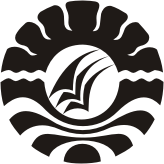 SKRIPSIPEMBINAAN ANAK JALANAN DI PANTI ASUHAN NURUL ICHSAN KECAMATAN MANGGALA KOTA MAKASSARDiajukan Untuk Memenuhi Salah Satu Persyaratan Guna Memperoleh Gelar Sarjana Starata Satu Pendidikan Pada Jurusan Pendidikan Luar Sekolah Fakultas Ilmu Pendidikan Universitas Negeri MakassarAKBAR TENRI AJENG104 204 011JURUSAN PENDIDIKAN LUAR SEKOLAHFAKULTAS ILMU PENDIDIKANUNIVERSITAS NEGERI MAKASSAR2017KEMENTERIAN RISET, TEKNOLOGI DAN PENDIDIKAN TINGGI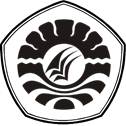 UNIVERSITAS NEGERI MAKASSARFAKULTAS ILMU PENDIDIKANJURUSAN PENDIDIKAN LUAR SEKOLAHAlamat: JL. Tamalate I Tidung Makassar kode pos 90222Telepon (0411) 8830076 Fax (0411) 884457Laman: hhtp://pls.unm.ac.id, e-mail: pls@unm.ac.id / jurusan.pls.fip.unm@gmail.comPERSETUJUAN PEMBIMBINGSkripsi dengan judul: “Pembinaan Anak Jalanan Di Panti Asuhan Nurul Ichsan Kecamatan Manggala Kota Makassar”.Atas nama:  Nama		: Akbar Tenri AjengNim		: 104204011Jurusan / Prodi	: Pendidikan Luar SekolahFakultas		: Ilmu Pendidikan Setelah diperiksa dan diteliti, naskah skripsi ini telah memenuhi syarat untuk seminarkan diujian tutup.Makassar, 12 Maret 2017Pembimbing  I						Pembimbing  IIDra. Istiyani Idrus, M.Si					Drs. M. Ali Latif Amri, M.Pd NIP. 19510203 198003 2001				NIP. 19611231 198702 1 001Disahkan Oleh,Ketua Jurusan Pendidikan Luar SekolahProf. Dr. H. Syamsul Bakhri Gaffar, M.Si  NIP. 19541203 198003 1 001MOTTOKualitas Hidup Tergantung Dari Kualitas Perjuangan Yang Anda Lakukan(Akbar Tenri Ajeng)Karya ini ku peruntukkan sebagai tanda bakti kepada kedua orang tua Ayah dan ibu, saudara serta keluarga.ABSTRAKAKBAR TENRI AJENG, 2017. Pembinaan Anak Jalanan Di Panti Asuhan Nurul Ichsan Kecamatan Manggala Kota Makassar. Pembimbing dalam penelitian adalah oleh Dra. Istiyani Idrus M.Si dan Drs. M. Ali Latif Amri, M.Pd. Jurusan Pendidikan Luar Sekolah, Fakultas Ilmu Pendidikan, Universitas Negeri Makassar.Masalah dalam penelitian ini adalah pembinaan anak jalanan di yayasan nurul ichsan kecamatan manggala kota makassar. Fokus penelitian dalam penelitian ini adalah bagaimana pembinaan anak jalanan di yayasan nurul ichsan kecamatan manggala kota makassar. Tujuan penelitian ini adalah untuk mengetahui pembinaan anak jalanan di Yayasan Nurul Ichsan Kecamatan Manggala Kota Makassar. Penelitian ini menggunakan pendekatan penelitian kualitatif dengan jenis penelitian deskriptif. Sumber data dalam penelitian ini berjumlah 9 orang yang terdiri dari 3 orang pengelola dan 6 orang anak asuh. Teknik pengumpulan data dilakukan dengan wawancara, observasi dan dokumentasi. Lokasi penelitian ini bertempat di Panti Asuhan Nurul Ichsan yang terletak di Jalan Batua Raya No. 12 A Kelurahan Batua Raya Kecamatan Manggala Kota Makassar. Penelitian ini menggunakan analisis data kualitatif. Hasil penelitian yaitu 1) Pembinaan di panti asuhan nurul ichsan terbagi dalam 2 kegiatan pembinaan yaitu pembinaan kepribadian dan pembinaan kemandirian, 2) Pembinaan kepribadian di Panti Asuhan Nurul Ichsan yaitu pembinaan spiritual, pembinaan psikologi dan pembinaan kesehatan, 3) Pembinaan kemandirian di panti asuhan nurul ichsan yaitu pembinaan bakat dan pembinaan keterampilan (lifeskill).PRAKATAAssalamu Alaikum, Wr. WbPuji dan syukur penulis memanjatkan kehadirat Allah SWT, karena atas limpahan Rahmat dan Hidayah-Nya jugalah sehingga skripsi yang berjudul “Persepsi Narapidana Pengguna Narkoba terhadap Pembinaan Mental Di Lembaga Pemasyarakatan Narkotika Klas IIA Sungguminasa” dapat diselesaikan dengan baik. Shalawat dan Salam semoga selalu tercurahkan kepada  Nabi dan utusan termulia, baginda Rasulullah, Nabi Muhammad Sallallahu ‘Alaihi Wa Ali Wa Sallam, sebagai panutan ummat manusia dari segala aspek kehidupan yang telah membawa ummatnya dari ummat yang biadab menjadi ummat yang beradab. Salam pula kepadakeluarganya yang mulia, sahabatnya yang setia, dan para pengikutnya yang selalukonsisten di jalanya.Penulis juga menyampaikan ucapan terima kasih dan penghargaan kepada Dra. Istiyani Idrus, M.Si selaku pembimbing I dan Drs. M. Ali Latif Amri, M.Pd Selaku dosen pembimbing II yang telah rela meluangkan waktunya, mencurahkan tenaganya yang disertai kesungguhan hati dalam memberikan arahan, petunjuk, bimbingan dan motivasi kepada penulis dalam penyusunan skripsi ini. Selanjutnya penulis menyampaikan pula ucapan terima kasih kepada:Prof. Dr. H. Husain Syam, M.TP, selaku Rektor Universitas Negeri Makassar yang telah memfasilitasi sarana dan prasarana demi kelancaran perkuliahan ini.Dr. Abdullah Sinring, M.Pd selaku Dekan; Dr. Abdul Saman, M.Si. Kons selaku Pembantu Dekan I; Drs. Muslimin, M.Ed selaku Pembantu Dekan II; Dr. Pattaufik, S.Pd, M.Si sebagai Pembantu Dekan III Fakultas Ilmu Pendidikan Universitas Negeri Makassar, yang telah memberikan layanan akademik, administrasi dan kemahasiswaan selama proses pendidikan dan penyelesaian studi.Prof. Dr. H. Syamsul Bakhri Gaffar, M.Si selaku Ketua Jurusan dan ayahanda Drs. H. Alimin Umar, M.Pd, selaku Sekretaris Jurusan Pendidikan Luar Sekolah Fakultas Ilmu Pendidikan Universitas Negeri Makassar, atas segala masukan yang berupa saran dan kritik, baik dalam perkuliahan maupun dalam penyusunan skripsi ini.Orang Tua tercinta Muh. Darwis Matti dan Andi Farida Toha senantiasa memberikan kasih sayan dan dukungan yang tiada henti-hentinya demi keberhasilan penulis mulai dari awal sampai akhir penyelesaian studi penulis.Bapak dan ibu dosen Jurusan Pendidikan Luar Sekolah serta pegawai/ Tata Usaha FIP UNM, atas segala perhatiannya dalam layanan akademik, administrasi, dan kemahasiswaan sehingga perkuliahan dan penyusunan Skripsi berjalan lancar.Bapak Muh. Asri yang merupakan ketua di Panti Asuhan Nurul Ichsan yang memberikan banyak saran yang membangun bagi penelitiAkhir kata, penulis memohon ampunan kepada Allah SWT atas segala kekurangan dalam penyusunan skripsi ini, semoga hasil penelitian ini bermanfaat bagi pengembangan ilmu pengetahuan khususnya di bidang pendidikan.Waalaikum Salam Wr. WbMakassar,    Februari 2017PenulisDAFTAR ISIHalamanHALAMAN SAMPUL	iHALAMAN PERSETUJUAN PEMBIMBING	iiMOTTO	iiiABSTRAK	ivPRAKATA	vDAFTAR ISI..	viiDAFTAR TABEL	ixDAFTAR GAMBAR	xBAB I    PENDAHULUAN	1Latar Belakang	1FokusPenelitian	4Tujuan Penelitian	5Manfaat Hasil Penelitian	5BAB II   KAJIAN PUSTAKA, DAN KERANGKA PIKIR........................	6Tinjauan  Pustaka	6Kerangka Pikir 	17BAB III  METODE PENELITIAN	20Pendekatan dan Jenis Penelitian	20Fokus Penelitian	21Kehadiran Penelitian	21Lokasi Penelitian	22Sumber Data	23Teknik Pengumpulan Data	24Analisis Data	27Teknik Keabsahan Data	27BAB IV  HASIL PENELITIAN DAN PEMBAHASAN.	29Hasil Penelitian	29Pembahasan	50BAB V   PENUTUP.	56Kesimpulan	52Saran	52DAFTAR PUSTAKA	53LAMPIRAN	54DAFTAR TABEL3.1	 Profil sumber data penelitian	 234.1	 Data anak jalanan di Panti Asuhan Nurul Ichsan 	 32 4.2	 Klasifikasi anak Panti Asuhan berdasarkan usia	 334.3	 Klasifikasi anak Panti Asuhan berdasarkan jenis kelamin	 334.4	 Klasifikasi anak Panti Asuhan berdasarkan pendidikan	 34DAFTAR GAMBAR2.1		Skema Kerangka Pikir 	194.1  		Struktur Organisasi	31DAFTAR LAMPIRAN 		Pedoman Observasi	56 		Pedoman Wawancara untuk Pengelola	57 		Pedoman Wawancara untuk Anak Jalanan	59 		Dokumentasi	60 		Surat Ijin Penelitian dari Universitas Negeri Makassar	63 		Surat Ijin Penelitian dari Pemerintah Sulawesi Selatan	64 		Surat Ijin Penelitian dari Kota Makassar	65 		Surat Keterangan Telah Melaksanakan Penelitian	66RIWAYAT HIDUPAkbar Tenri Ajeng di lahirkan pada tanggal 22 Juli 1991 di Kabupaten Barru Provinsi Sulawesi Selatan. Beragama Islam. Anak pertama dari 5 bersaudara. Putra dari pasangan Muh.Darwis dan Farida Toha.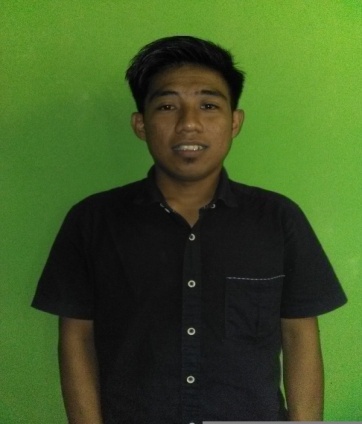 Penulis menamatkan pendidikan sekolah dasar pada tahun 2003 di Sekolah Dasar 12 Bulu-Lohe Kecamatan Bulupoddo Kabupaten Sinjai. Penulis kemudian melanjutkan pendidikan di SLTP Negeri 4 Bulutellue dan tamat pada tahun 2006, dan pada tahun yang sama melanjutkan pendidikan di SMK Negeri 1 Sinjai dan tamat pada tahun 2009. Tahun 2010, penulis melanjutkan pendidikan di Universitas Negeri Makassar pada Fakultas Ilmu Pendidikan, mengambil jurusan Pendidikan Luar Sekolah (Strata Satu).Nomor TabelNama TabelHalamanNomorGambarGambar JudulHalamanNomor LampiranNama LampiranHalaman